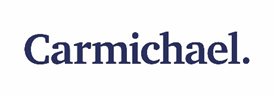 Carmichael is a leading specialist training and support body for nonprofits in Ireland. Our training, support and resources enable our members and partners to be:Better informed and equipped to carry out their own remits more effectivelyAware of and able to employ best practice for good governanceBetter networked with and supported by peer organisationsMore efficient and effectively run so that they are trusted by their funders and supporters.Our MissionTo work with nonprofit organisations to enhance their governance and effectiveness in delivering their objectives, by using Carmichael’s sector knowledge, experience, resources and physical space to help them achieve real and positive change for their beneficiaries.Our VisionA society where nonprofit organisations are valued and supported to achieve their goals and positively impact their beneficiaries and communities.Our ValuesGood Governance: We uphold and promote the principles of good governance: integrity, transparency, accountability effectiveness and leadership.Communities of Practice: We operate as a leader across the sector to build communities of practice spreading knowledge and embedding insights into organisational performance.Quality: We strive for the highest possible standards of professionalism and expertise in everything we do.Responsiveness: When organisations contact us, we work with them to meet their needs. We work to understand the needs of nonprofits that contact us and respond with solutions that are practical and tailored to their specific requirements.JOB DESCRIPTIONJob Title:Maintenance/Grounds Person Company:Carmichael Location:Carmichael Centre, North Brunswick Street, Dublin 7.Department:CE Scheme Place of work:Oliver Plunkett’s Ashtown, Ashtown, County Dublin, IrelandReports to:Ed Murphy Hours of work:19.5Job Purpose:Grounds Person Key Responsibilities:Main dutiesKeeping club grounds clean and safe Ensuring indoor facilities are maintained General maintenance Any other duties that may be required from time to timeQQI training providedRequirements:EssentialEligibility to participate on CE is generally linked to those who are 21 years or over and in receipt of a qualifying social welfare payment for 1 year or more or 18 years and over for certain disadvantaged groups. Your eligibility will have to be verified by the Department.EssentialEligibility to participate on CE is generally linked to those who are 21 years or over and in receipt of a qualifying social welfare payment for 1 year or more or 18 years and over for certain disadvantaged groups. Your eligibility will have to be verified by the Department.DesirableTo be an enthusiastic individual who is willing to work as part of a teamEducation/Qualifications:No previous training or qualifications required – QQI training will be provided on the CE scheme.Salary and Benefits:CE Rates Review:Performance and Job Description Reviewed Regularly.How to apply: Through your local Intreo Office (Social Welfare). Quote Job Reference 2244747.Closing Date for Applications:November 2nd 2022